205NET2nd     semester 1439 /1440Assignment # 4   Q1) if a signal s(t) has the following specifications(t) = 13 sin (2000πt + π)    for binary 1 s(t) = 5 sin (2000πt + π)    for binary 0What kind of modulation is applied? Why?Q2) Draw the modulated signal for the following digital signal if we apply a phase shift keying using the following carrier s(t) = sin (6πt + π)    for binary 1 s(t) = sin (6πt + π/2)    for binary 0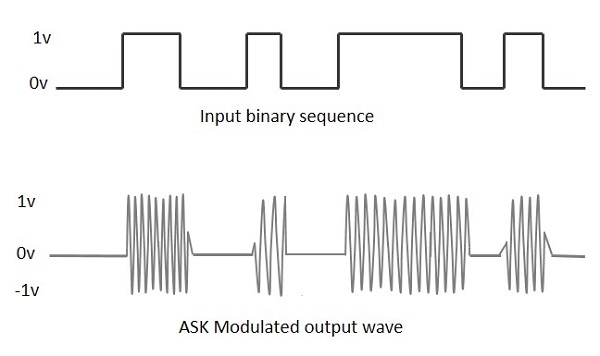 Q3) For a signal that has a frequency shift keying using the two frequencies: 300, 700 Hz.If the signal spectrum is shown below, draw the spectrum of the modulated signal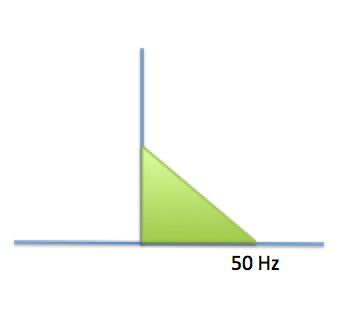 Q4) If an audio signal has a bandwidth equal to 30 KHz, what will be the bandwidth of the AM modulated signal?